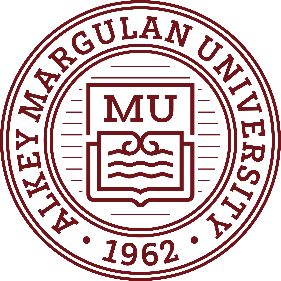 Министерство науки и высшего образования Республики КазахстанНАО «Павлодарский педагогический университет имени Әлкей Марғұлан»ИНФОРМАЦИОННОЕ ПИСЬМОУважаемые коллеги!НАО «Павлодарский педагогический университет имени Әлкей Марғұлан» приглашает Вас принять участие в Международной научно-практической конференции «Ғұламалар Қаныш  Сәтпаев пен Әлкей Марғұлан».Конференция состоится 10 мая 2024 г. на базе НАО «Павлодарский педагогический университет имени Әлкей Марғұлан». Формат проведения: онлайн/оффлайн.Время: 10 мая 2024 09:00 Исламабад, Карачи, ТашкентВойти Zoom Конференцияhttps://us06web.zoom.us/j/86175697663?pwd=9vgpCgT3IFAe8aCx8DIRRY1pIyv2aI.1 Идентификатор конференции: 861 7569 7663Код доступа: 736402К участию в работе конференции приглашаются общественные и политические деятели, профессорско-преподавательский состав вузов Республики Казахстан, стран ближнего и дальнего зарубежья, аспиранты, докторанты и магистранты.Рабочие языки конференции: казахский, русский, английский.В ходе конференции будут работать следующие секции:Основные тренды социально-гуманитарных наукАктуальные вопросы педагогики и психологии на все конференцииАктуальные проблемы преподавания естественно-научных дисциплинАдаптивная физическая культура, спорт и рекреация: состояние, проблемы, перспективыЗаявки участников/Регистрация и тексты докладов принимаются до 30 апреля 2024 г. Организационный взнос за участие в конференции не взимается.Принятые доклады будут опубликованы в виде сборника материалов конференции в электронном формате. Оргкомитет оставляет за собой право отклонить материалы, не соответствующие тематике конференции, научным стандартам или техническим требованиям. Оргкомитет не предполагает редактирования текста публикаций. Автор несёт ответственность за соблюдение научной и исследовательской этики по предоставленной публикации. ТРЕБОВАНИЯ К ОФОРМЛЕНИЮ ДОКЛАДОВТекст доклада объемом не более 6 страниц в редакторе MS WORD (6.0 или 7.0). В общий объем включаются иллюстрации, приложения и список источников. Файлу присваивается имя: например, «ФИО автора (инициалы и фамилия) _Наименование статьи»;  Шрифт – Times New Roman; кегль 14; межстрочный интервал – одинарный, поля: левое – 3 см, остальные – 2 см. Абзацный отступ устанавливается автоматически (красная строка 1,25 см). Не следует оформлять его с помощью многократных пробелов и табуляции. Страницы не нумеруются; В верхней части страницы – заглавными буквами дается название доклада (жирным шрифтом), под ним через пробел инициалы имени и отчества, фамилия, место работы; Аннотация на казахском, русском, английском языках курсивом (не более 100 слов); Ключевые слова на казахском, русском, английском языках курсивом (не более 7); Ссылки и список литературы указывается в конце текста статьи. Ссылки внутритекстовые в квадратных скобках: [1, с. 43–45], если в ссылке надо указать несколько источников, они даются в скобках через точку с запятой: [2, с. 1; 19, с. 10–12]. Иллюстрации (качественные черно-белые рисунки и четкие фотографии с расширением не менее 300 dpi) предоставляются отдельными файлами (.jpg или .tif), в названии которых указывается фамилия автора и номер рисунка. В тексте статьи, в том месте, где автор планирует разместить иллюстрацию, дается надпись, которая должна содержать: Вид («Рис.», «Табл.» и т. п.) и порядковый номер арабскими цифрами (без знака №); Название иллюстрации;  Для карт и чертежей – экспликацию, в которой поясняются условные обозначения, масштаб. В тексте ссылки на иллюстрации и приложения даются в круглых скобках: (рис. 2), (см. прил. 1). Если в статье есть приложения, то они должны быть пронумерованы и озаглавлены. В конце приложения обязательно указываются реквизиты источника. Если в тексте или списке источников и литературы имеются сокращения, то их необходимо расшифровать в специальном списке сокращений в конце статьи. Образец оформления материала:СекцияАдресОтветственный 1Основные тренды социально-гуманитарных наук+7 705 612 3560suleimenova1978@bk.ruСулейменова А.К.2Актуальные вопросы педагогики и психологии на все конференции+7 702 167 7837murzatayeva74@mail.ruМурзатаева А.К.3Актуальные проблемы преподавания естественно-научных дисциплин+7 701 916 6066nukenov@mail.ruНукенов А.Б.4Адаптивная физическая культура, спорт и рекреация: состояние, проблемы, перспективы+7 701 647 9351Семёнова М.В.«НАЗВАНИЕ ДОКЛАДА ЗАГЛАВНЫМИ, ЖИРНЫМ, ПО ЦЕНТРУ» И.О. Фамилия, Место работы (по центру)Аңдатпа. Аңдатпа қазақ тілінде курсивпен көлемі 100 сөзден аспауы тиіс. Аңдатпа қазақ тілінде курсивпен көлемі 100 сөзден аспауы тиіс. Аңдатпа қазақ тілінде курсивпен көлемі 100 сөзден аспауы тиіс. Аңдатпа қазақ тілінде курсивпен көлемі 100 сөзден аспауы тиіс. Аңдатпа қазақ тілінде курсивпен көлемі 100 сөзден аспауы тиіс. Аңдатпа қазақ тілінде курсивпен көлемі 100 сөзден аспауы тиіс. Аңдатпа қазақ тілінде курсивпен көлемі 100 сөзден аспауы тиіс. Аннотация. Аннотация на русском язвке, курсивом не более 100 слов. Аннотация на русском язвке, курсивом не более 100 слов. Аннотация на русском язвке, курсивом не более 100 слов. Аннотация на русском язвке, курсивом не более 100 слов. Аннотация на русском язвке, курсивом не более 100 слов. Аннотация на русском язвке, курсивом не более 100 слов. Аннотация на русском язвке, курсивом не более 100 слов. Аннотация на русском язвке, курсивом не более 100 слов. Annotation. Abstract in English, in italics no more than 100 words. Abstract in English, in italics no more than 100 words. Abstract in English, in italics no more than 100 words. Abstract in English, in italics no more than 100 words. Abstract in English, in italics no more than 100 words. Abstract in English, in italics no more than 100 words. Abstract in English, in italics no more than 100 words. Abstract in English, in italics no more than 100 words. Abstract in English, in italics no more than 100 words. Түйінді сөздер. Қазақ, орыс, ағылшын тілдерінде курсивпен жазыладыКлючевые слова. На казахском, русском, английском языках курсивомKeywords. In Kazakh, Russian, English in italicsТекст статьи. Текст статьи. Текст статьи. Текст статьи. Текст статьи. Текст статьи. Текст статьи. Текст статьи. Текст статьи. Текст статьи. Текст статьи. Текст статьи. Текст статьи. Текст статьи. Текст статьи. Текст статьи. Текст статьи. Текст статьи. Текст статьи. Текст статьи. Текст статьи. Текст статьи. Текст статьи. Текст статьи. Текст статьи. Текст статьи. Текст статьи. Текст статьи. Текст статьи. Текст статьи. Текст статьи. Текст статьи. Текст статьи. Текст статьи. Текст статьи. Текст статьи. Текст статьи. Текст статьи. Текст статьи. Текст статьи. Текст статьи. Текст статьи. Текст статьи. Текст статьи. Текст статьи. Текст статьи. Текст статьи. Текст статьи.. [3, с. 47]. Литература